Выставка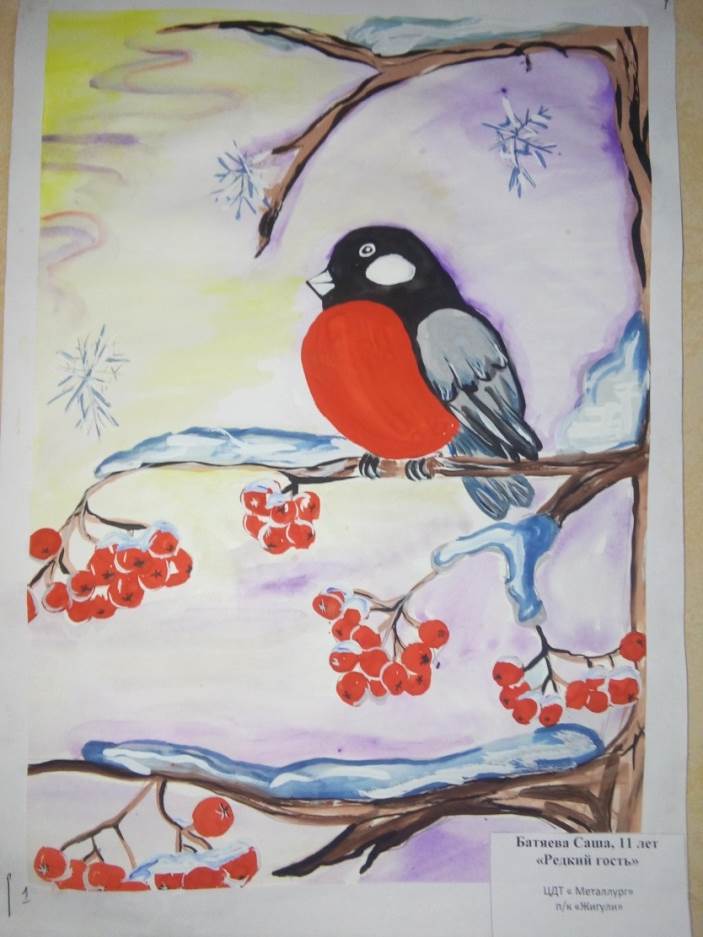 рисунков в подростковом клубе «Жигули» (МБУ ДО ЦДТ «Металлург»)«Пернатые друзья»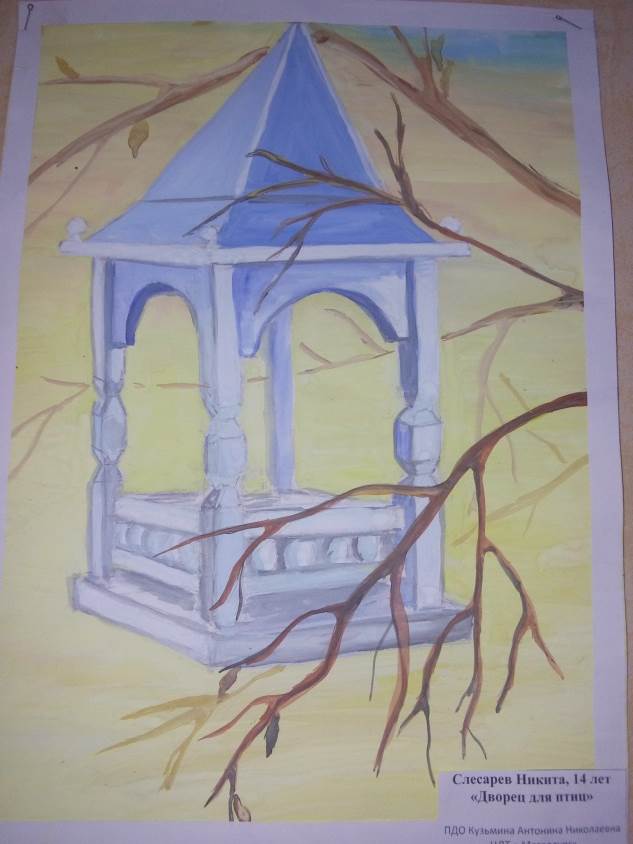 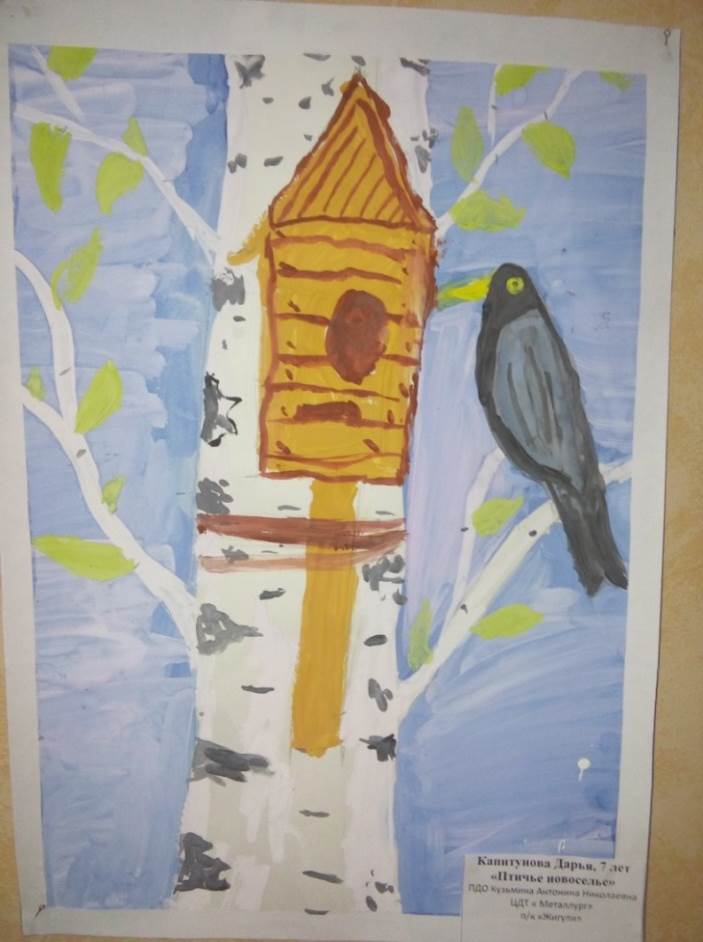 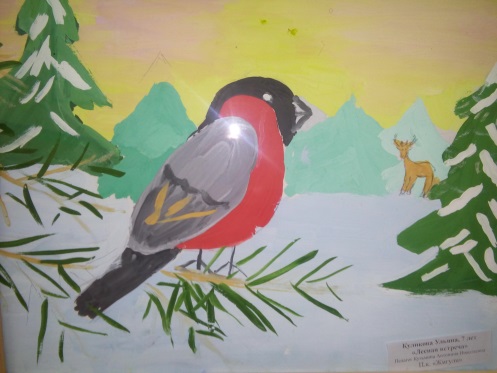 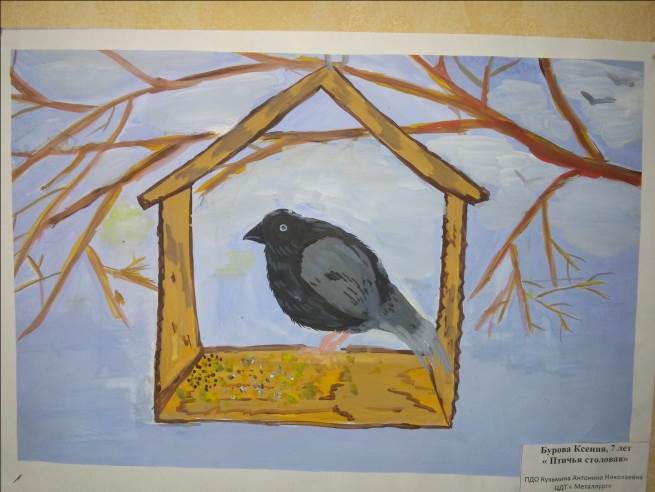 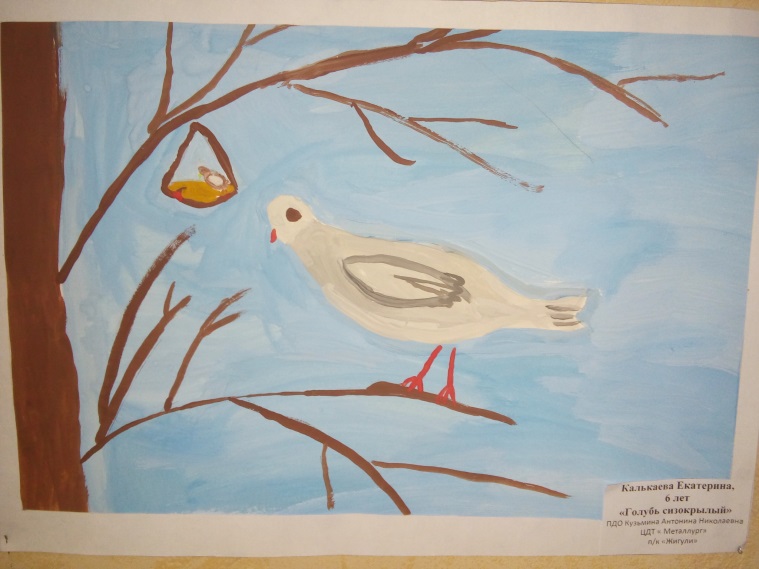 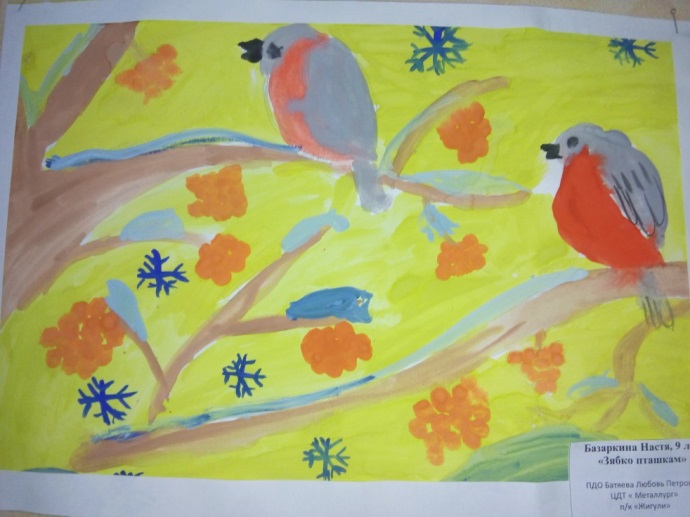 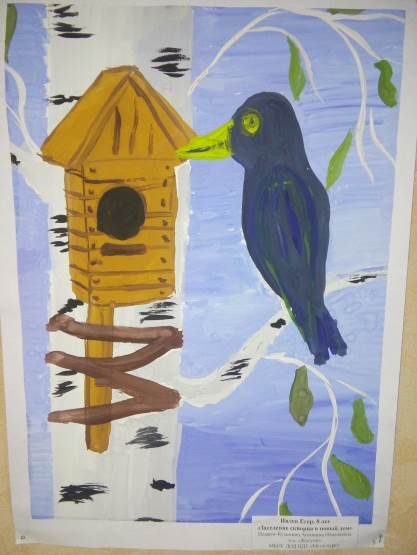 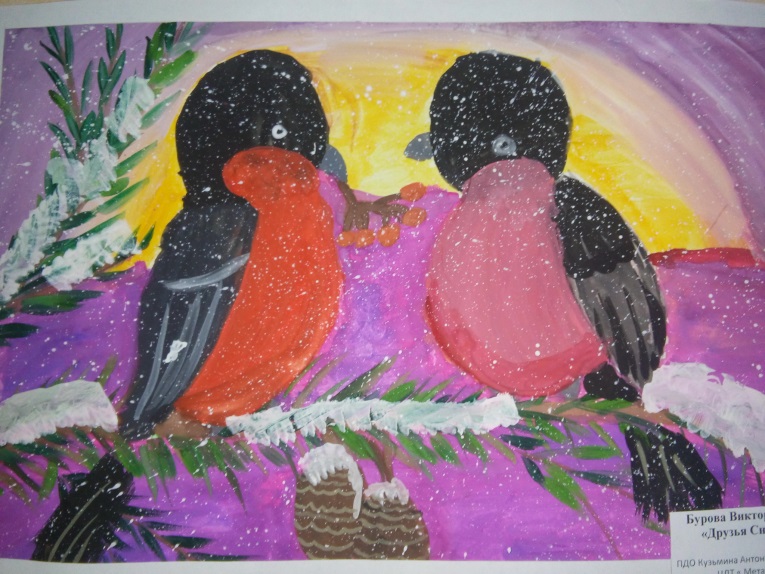 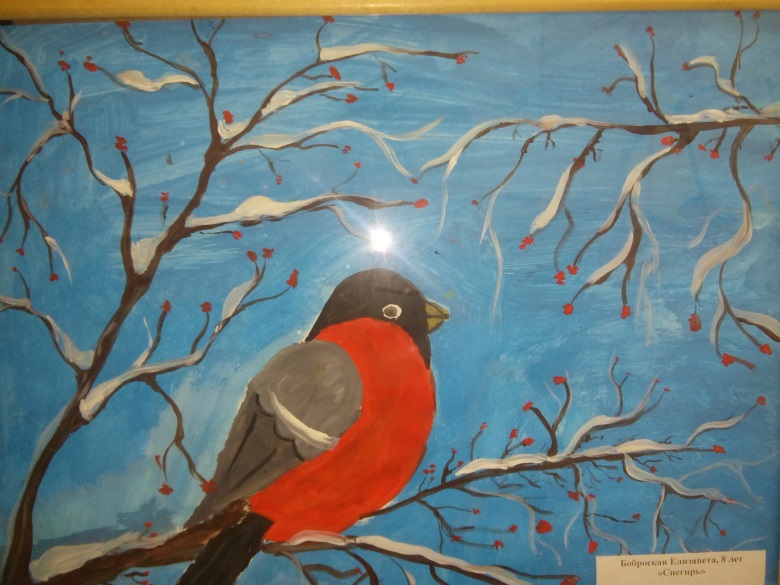 Фоторепортаж«Каждой птичке – своя кормушка».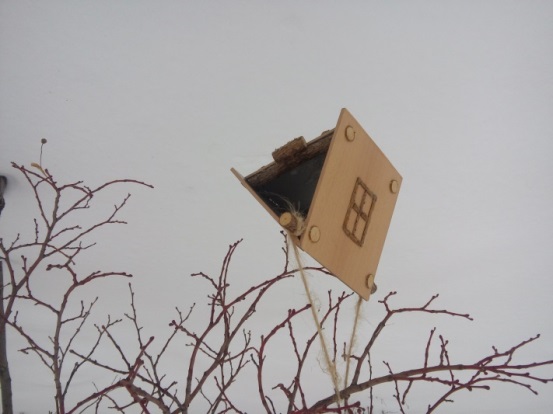 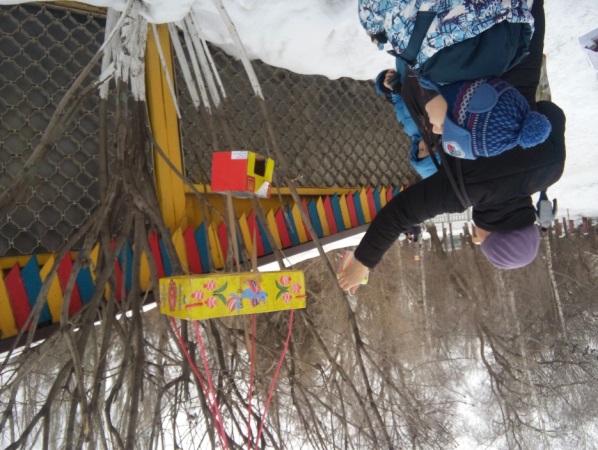 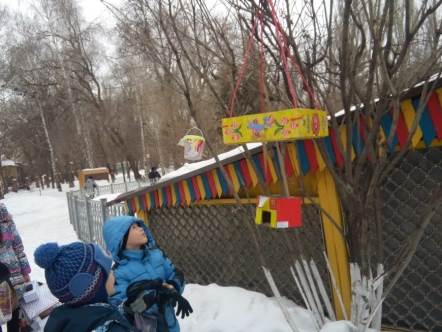 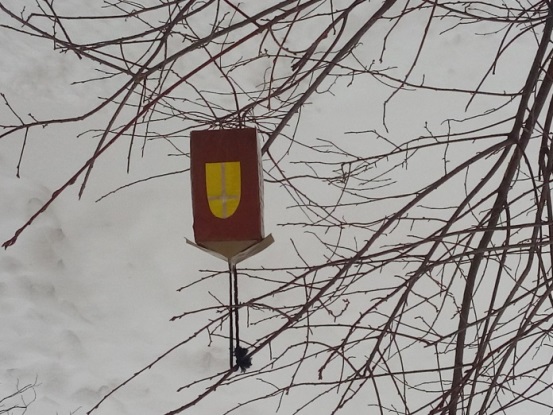 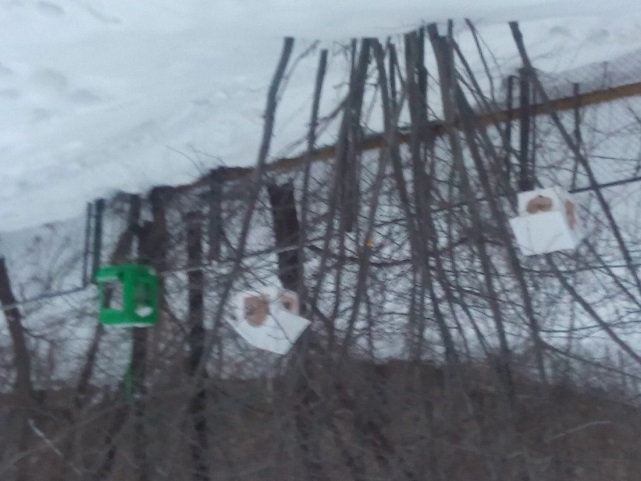 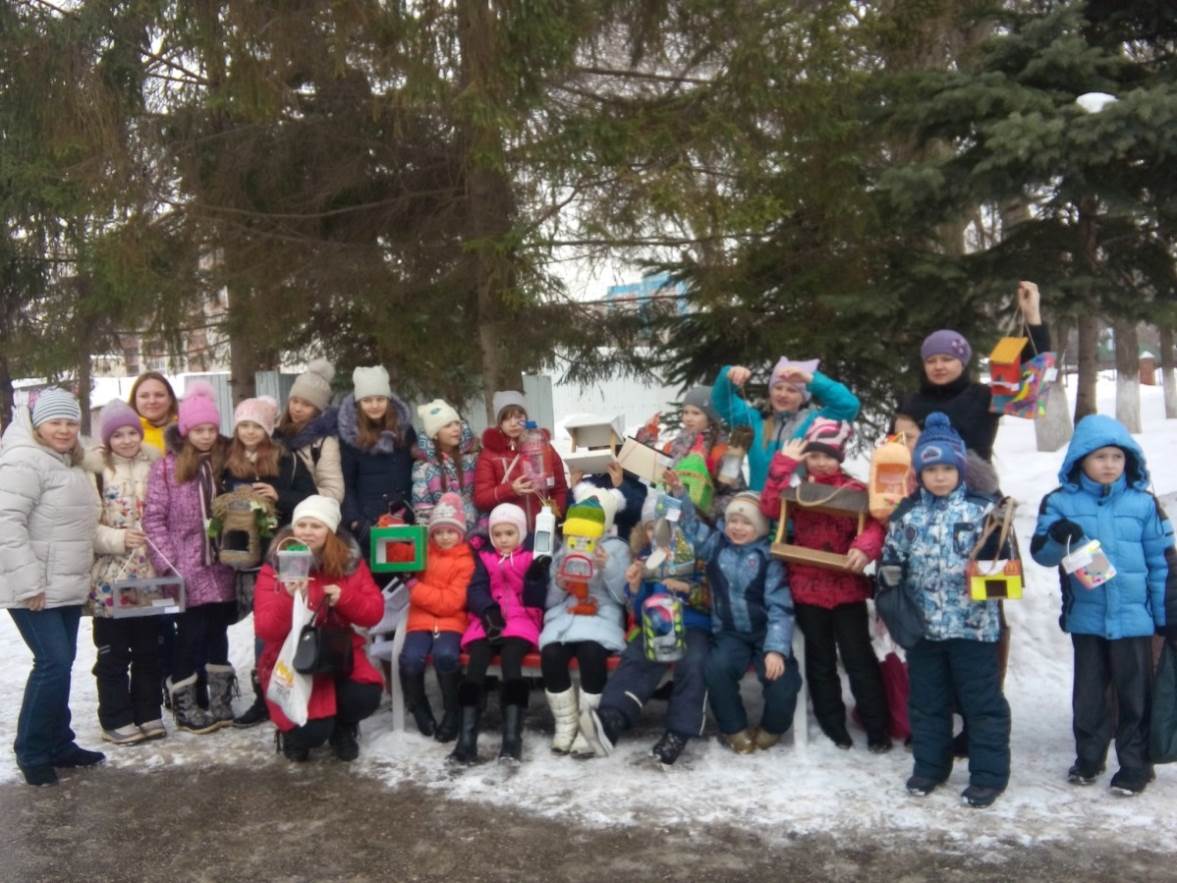 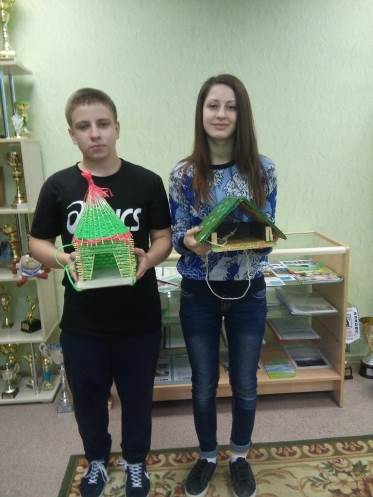 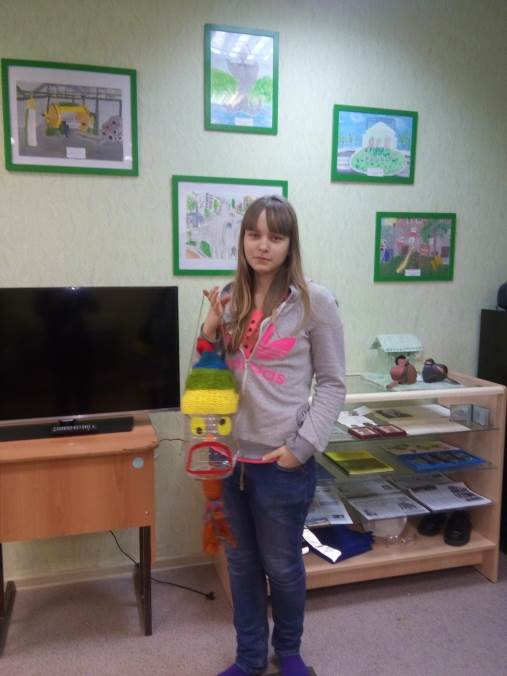 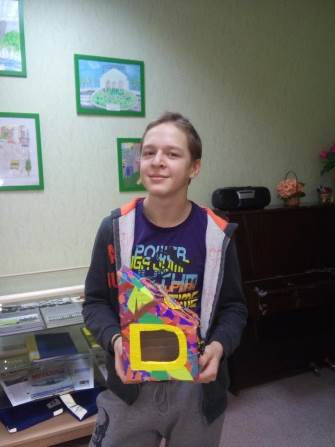 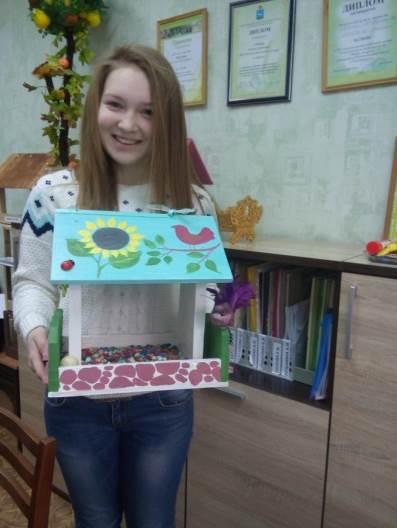 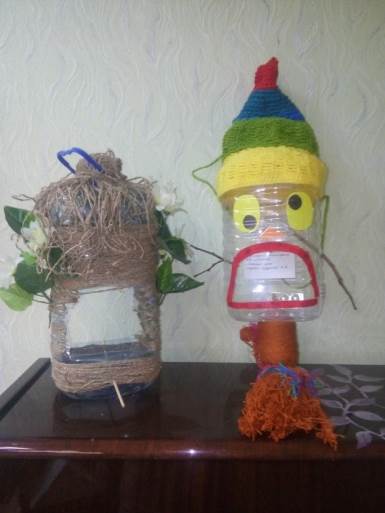 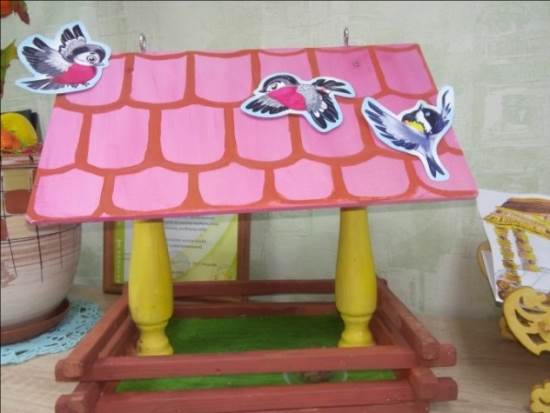 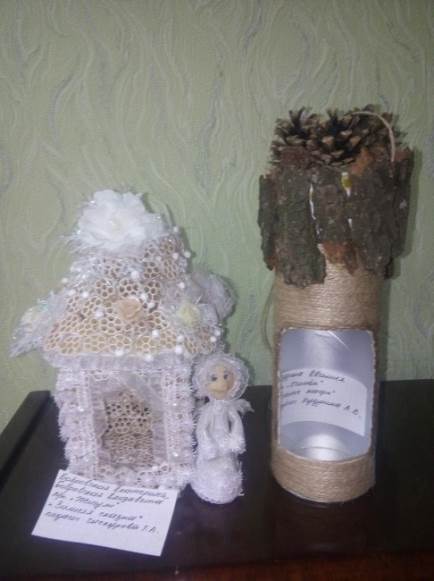 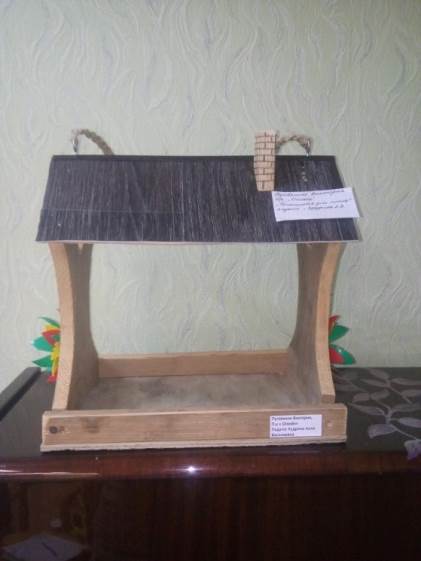 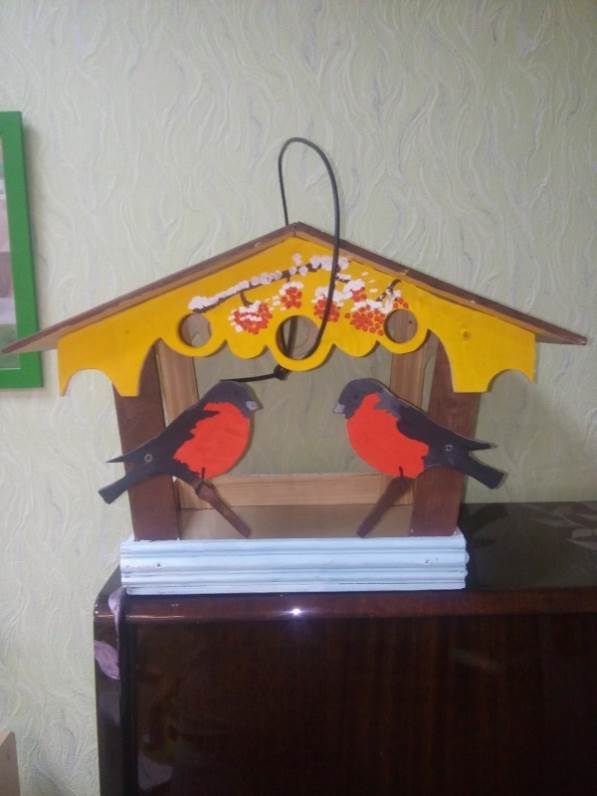 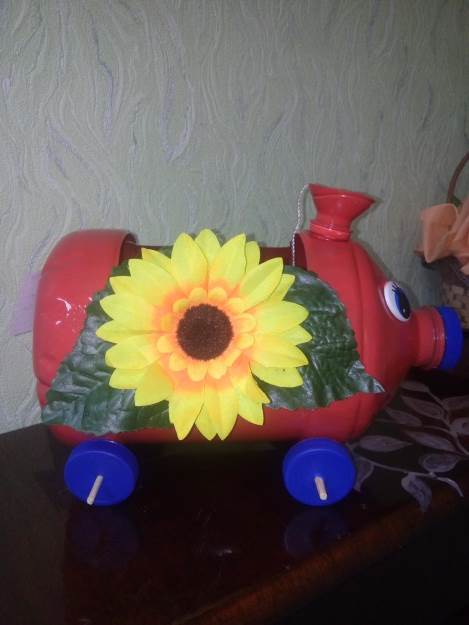 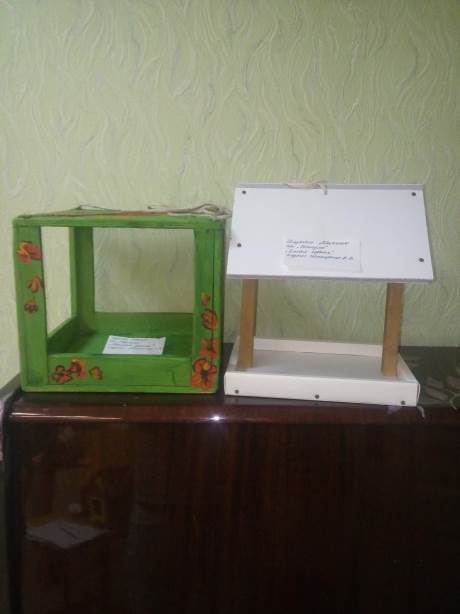 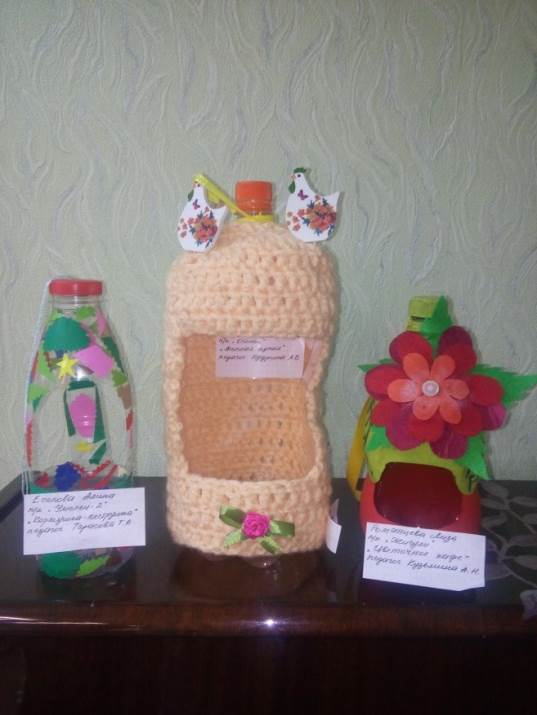 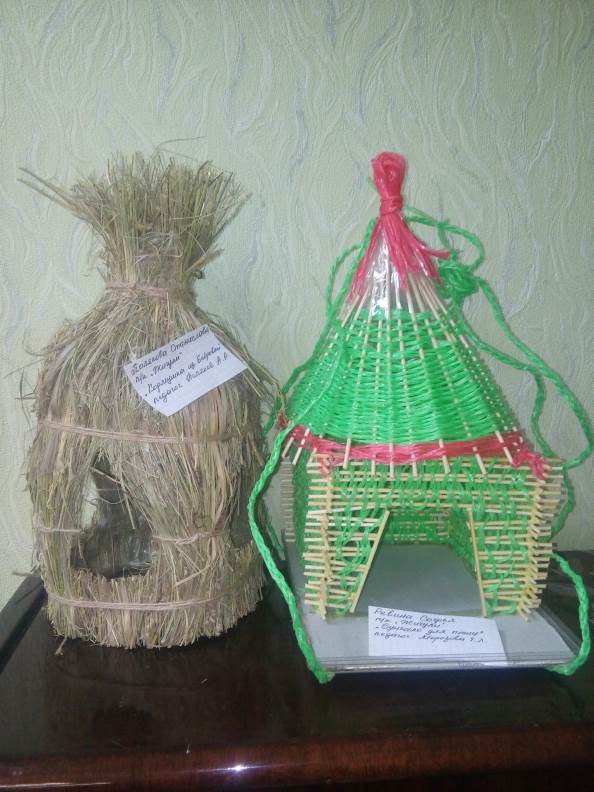 